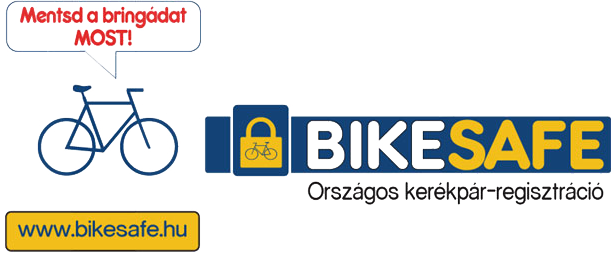 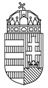 Hódmezővásárhelyi RendőrkapitányságKérjük, hozza magával kerékpárját, személyazonosító igazolványát, valamint a kerékpár tulajdonjogát igazoló iratot**kerékpáros igazolvány, számla, nyugta, blokk, garanciajegy, adásvételi szerződésKerékpár regisztráció!Ingyenes kerékpár-regisztrációs lehetőségetbiztosítunk a Mindszenti Polgárőrség segítségével a BIKESAFE program keretén belül:2022. június 24.	13:15 – 17:00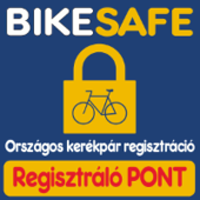 Regisztráló PONT Mindszenten a Szent Imre Közösségi HázbanMindszent, Észak utca 13.